ГОСТ 22245-90УДК 665.637.8:006.354                                                                                                    Группа Б43ГОСУДАРСТВЕННЫЙ СТАНДАРТ СОЮЗА ССРБИТУМЫ НЕФТЯНЫЕ ДОРОЖНЫЕ ВЯЗКИЕТехнические условияViscous petroleum road bitumens. SpecificationsОКП 02 5612Дата введения 1991-01-01ИНФОРМАЦИОННЫЕ ДАННЫЕ1. РАЗРАБОТАН И ВНЕСЕН Министерством химической и нефтеперерабатывающей промышленности СССРРАЗРАБОТЧИКИВ.В. Фрязинов, канд. техн. наук; И.И. Шерышева; С.Л. Александрова, канд. хим. наук; И.А. Чернобривенко, Т.П. Камалова; В.М. Юмашев, канд. техн. наук; И.А. Плотникова, канд. техн. наук; Л.М. Гохман, канд. техн. наук; Е.М. Гурарий, канд. техн. наук; А.Р. Давыдова, канд. техн. наук2. УТВЕРЖДЕН И ВВЕДЕН В ДЕЙСТВИЕ Постановлением Государственного комитета СССР по стандартам от 12.02.90 № 191Изменение № 1 принято Межгосударственным Советом по стандартизации, метрологии и сертификации (протокол № 8 от 12.10.95)За принятие проголосовали:3. ВЗАМЕН ГОСТ 22245-764. ССЫЛОЧНЫЕ НОРМАТИВНО-ТЕХНИЧЕСКИЕ ДОКУМЕНТЫ5. Ограничение срока действия снято по протоколу № 4-93 Межгосударственного Совета по стандартизации, метрологии и сертификации (ИУС 4-94)6. ПЕРЕИЗДАНИЕ (декабрь 1997 г.) с Изменением № 1, утвержденным в июне 1996 г. (ИУС 9-96)Настоящий стандарт распространяется на вязкие дорожные нефтяные битумы, предназначенные в качестве вяжущего материала при строительстве и ремонте дорожных и аэродромных покрытий. Обязательные требования к качеству нефтяных дорожных вязких битумов изложены в пункте 5 таблицы 1.(Измененная редакция, Изм. № 1).1. ТЕХНИЧЕСКИЕ ТРЕБОВАНИЯ1.1. Вязкие нефтяные дорожные битумы изготовляют окислением продуктов прямой перегонки нефти и селективного разделения нефтепродуктов (асфальтов деасфальтизации, экстрактов селективной очистки), а также компаундированием указанных окисленных и неокисленных продуктов или в виде остатка прямой перегонки нефти в соответствии с требованиями настоящего стандарта по технологическому регламенту, утвержденному в установленном порядке. Допускается использовать крекинг-остаток в качестве компонента сырья окисления.1.2. Характеристики1.2.1. В зависимости от глубины проникания иглы при 25 °С вязкие дорожные нефтяные битумы изготовляют следующих марок: БНД 200/300, БНД 130/200, БНД 90/130, БНД 60/90, БНД 40/60, БН 200/300, БН 130/200, БН 90/130, БН 60/90.Область применения битумов в дорожном строительстве - в соответствии с приложением 1.1.2.2. По физико-химическим показателям битумы должны соответствовать требованиям и нормам, указанным в табл. 1.1.2.3. Требования безопасности1.2.3.1. Вязкие дорожные нефтяные битумы являются горючими веществами с температурой вспышки выше 220°С и минимальной температурой самовоспламенения 368°С по ГОСТ 12.1.044.1.2.3.2. Предельно допустимая концентрация паров углеводородов битумов в воздухе рабочей зоны 300 мг/м3 - в соответствии с ГОСТ 12.1.005. Содержание паров углеводородов в воздушной среде определяют по ГОСТ 12.1.014.1.2.3.1, 1.2.3.2. (Измененная редакция, Изм. № 1).1.2.3.3. Битумы являются малоопасными веществами и по степени воздействия на организм человека относятся к 4-му классу опасности по ГОСТ 12.1.007.1.2.3.4. При работе с битумами следует применять средства индивидуальной защиты согласно типовым отраслевым нормам, утвержденным в установленном порядке.1.2.3.5. Помещение, в котором производится работа с битумом, должно быть оборудовано приточно-вытяжной вентиляцией.1.2.3.6. При загорании небольших количеств битума его следует тушить песком, кошмой или пенным огнетушителем. Развившиеся пожары битума следует тушить пенной струей.1.3. Требования охраны природы1.3.1. Эффективными мерами защиты природной среды является герметизация оборудования и предотвращение разливов битума.Таблица 18. (Исключен, Изм. № 1).(Измененная редакция, Изм. № 1).1.3.2. Отходы производства битума (газы окисления) обезвреживают сжиганием в печи дожига.2. ПРИЕМКА2.1. Вязкие дорожные нефтяные битумы принимают партиями.Партией считают любое количество битума, однородное по показателям качества и сопровождаемое одним документом о качестве.2.2. Объем выборки - по ГОСТ 2517.2.3. При получении неудовлетворительных результатов испытаний хотя бы по одному из показателей по нему проводят повторные испытания вновь отобранной пробы, взятой из той же партии.Результаты повторных испытаний распространяются на всю партию.2.4. Растяжимость при 0°С и изменение температуры размягчения после прогрева изготовитель определяет периодически не реже одного раза в 10 дней, температуру вспышки - не реже одного раза в месяц.(Измененная редакция, Изм. № 1).2.5. При получении неудовлетворительных результатов периодических испытаний изготовитель переводит испытания по данному показателю в категорию приемо-сдаточных до получения положительных результатов не менее чем на трех партиях подряд.3. МЕТОДЫ КОНТРОЛЯ3.1. Пробы вязких дорожных битумов - по ГОСТ 2517. Масса объединенной пробы каждой марки битума должна быть не менее 0,5 кг.3.2. Температуру хрупкости битумов марок БН допускается определять по номограмме (приложение 3).3.3. Изменение температуры размягчения после прогрева вычисляют как разность температур размягчения, определенных по ГОСТ 11506 до и после испытания на прогрев по ГОСТ 18180.4. МАРКИРОВКА, ТРАНСПОРТИРОВАНИЕ И ХРАНЕНИЕ4.1. Маркировка, транспортирование и хранение битумов - по ГОСТ 1510.4.2. Вязкие дорожные битумы относятся к 9-му классу транспортной опасности по ГОСТ 19433 (подкласс 9.1, категория 9.13, классификационный шифр 9133).(Введен дополнительно, Изм. № 1).5. ГАРАНТИИ ИЗГОТОВИТЕЛЯ5.1. Изготовитель гарантирует соответствие качества битумов требованиям настоящего стандарта при соблюдении условий транспортирования и хранения.Технологией производства гарантируется сцепление битумов марок БНД с эталонным мрамором по образцу № 2 по ГОСТ 11508 методом А.(Измененная редакция, Изм. № 1).5.2. Гарантийный срок хранения битумов - один год со дня изготовления.ПРИЛОЖЕНИЕ 1РекомендуемоеОБЛАСТЬ ПРИМЕНЕНИЯ БИТУМОВ В ДОРОЖНОМ СТРОИТЕЛЬСТВЕТаблица 2ПРИЛОЖЕНИЕ 2ОбязательноеТАБЛИЦА ОПРЕДЕЛЕНИЯ ИНДЕКСА ПЕНЕТРАЦИИ БИТУМАТаблица 3Продолжение табл. 3Продолжение табл. 3Примечание. При промежуточных значениях глубины проникания иглы при 25°С индекс пенетрации определяют интерполяцией или по формулегде где П - глубина проникания иглы при 25°С, 0,1 мм;Т - температура размягчения, °С.ПРИЛОЖЕНИЕ 3ОбязательноеНОМОГРАММА ДЛЯ ОПРЕДЕЛЕНИЯ ТЕМПЕРАТУРЫ ХРУПКОСТИ ДОРОЖНЫХ БИТУМОВ МАРОК БН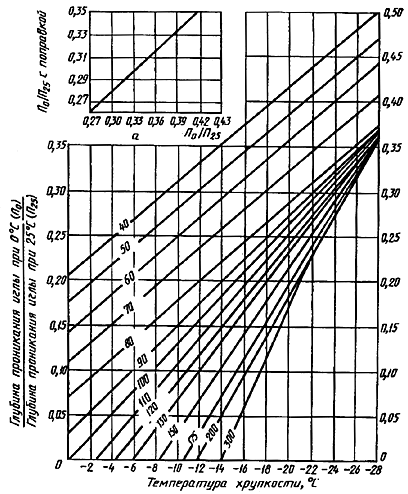 бПримечания:1. Цифры на прямых - глубина проникания иглы при 25°С.2. При , равном или большем 0,27, его значение необходимо брать с поправкой по графику (a).Например: По графику:  - с поправкой 0,27.На оси ординат номограммы (б) отмечают значение  с поправкой 0,27 и проводят линию, параллельную оси абсцисс до пересечения с линией, соответствующей П25=85. Из точки пересечения опускают перпендикуляр до пересечения с осью абсцисс, где и находят температуру хрупкости минус 19°С.Наименование государстваНаименование национального органа по стандартизацииРеспублика БелоруссияГосстандарт БелоруссииРеспублика КазахстанГосстандарт Республики КазахстанРоссийская ФедерацияГосстандарт РоссииРеспублика ТаджикистанТаджикгосстандартТуркменистанГлавная государственная инспекция ТуркменистанаУкраинаГосстандарт УкраиныОбозначение НТД, на который дана ссылкаНомер пункта, подпунктаГОСТ 12.1.005-881.2.3.2ГОСТ 12.1.007-761.2.3.3ГОСТ 12.1.014-841.2.3.2ГОСТ 12.1.044-891.2.3.1ГОСТ 1510-844.1ГОСТ 2517-852.2; 3.1ГОСТ 4333-871.2.2ГОСТ 11501-781.2.2ГОСТ 11505-751.2.2ГОСТ 11506-731.2.2; 3.3ГОСТ 11507-781.2.2ГОСТ 11508-745.1ГОСТ 18180-721.2.2; 3.3ГОСТ 19433-884.2Наименование показателяНорма для битума маркиНорма для битума маркиНорма для битума маркиНорма для битума маркиНорма для битума маркиНорма для битума маркиНорма для битума маркиНорма для битума маркиНорма для битума маркиМетод испытанияБНД 200/300БНД 130/200БНД 90/130БНД 60/90БНД 40/60БН 200/300БН 130/200БН 90/130БН 60/90ОКП 02 5612 0115ОКП 02 5612 0114ОКП 02 5612 0113ОКП 02 5612 0112ОКП 02 5612 0111ОКП 02 5612 0205ОКП 02 5612 0204ОКП 02 5612 0203ОКП 02 5612 02021. Глубина проникания иглы, 0,1 мм:По ГОСТ 11501при 25°С201-300131-20091-13061-9040-60201-300131-20091-13060-90при 0°С, не менее4535282013241815102. Температура размягчения по кольцу и шару, °С, не ниже354043475133384145По ГОСТ 115063. Растяжимость, см, не менее:По ГОСТ 11505при 25°С-70655545-808070при 0°С206,04,03,5-----4. Температура хрупкости, °С, не выше-20-18-17-15-12-14-12-10-6По ГОСТ 11507 с дополнением по п. 3.25. Температура вспышки, °С, не ниже220220230230230220230240240По ГОСТ 43336. Изменение температуры размягчения после прогрева, °С, не более765558766По ГОСТ 18180, ГОСТ 11506 с дополнением по п. 3.37. Индекс пенетрацииОт - 1,0 до +1,0От - 1,0 до +1,0От - 1,0 до +1,0От - 1,0 до +1,0От - 1,0 до +1,0От -1,5 до +1,0От -1,5 до +1,0От -1,5 до +1,0От -1,5 до +1,0По приложению 2Дорожно-климатическая зонаСреднемесячные температуры наиболее холодного времени года, °СМарка битумаIНе выше -20БНД 90/130, БНД 130/200,БНД 200/300II и IIIОт -10 до -20БНД 60/90, БНД 90/130,БНД 130/200, БНД 200/300II, III, IVОт -5 до -10БНД 40/60, БНД 60/90, БНД 90/130, БНД 130/200, БН 90/130, БН 130/200, БН 200/300IV и VНе ниже +5БНД 40/60, БНД 60/90, БНД 90/130, БН 60/90, БН 90/130Температура размягчения, °СИндекс пенетрации при глубине проникания иглы при 25 °СИндекс пенетрации при глубине проникания иглы при 25 °СИндекс пенетрации при глубине проникания иглы при 25 °СИндекс пенетрации при глубине проникания иглы при 25 °СИндекс пенетрации при глубине проникания иглы при 25 °СИндекс пенетрации при глубине проникания иглы при 25 °СИндекс пенетрации при глубине проникания иглы при 25 °СИндекс пенетрации при глубине проникания иглы при 25 °СИндекс пенетрации при глубине проникания иглы при 25 °СИндекс пенетрации при глубине проникания иглы при 25 °СИндекс пенетрации при глубине проникания иглы при 25 °СИндекс пенетрации при глубине проникания иглы при 25 °СИндекс пенетрации при глубине проникания иглы при 25 °СИндекс пенетрации при глубине проникания иглы при 25 °СИндекс пенетрации при глубине проникания иглы при 25 °СИндекс пенетрации при глубине проникания иглы при 25 °СИндекс пенетрации при глубине проникания иглы при 25 °СИндекс пенетрации при глубине проникания иглы при 25 °СИндекс пенетрации при глубине проникания иглы при 25 °С30029529028528027527026526025525024524023523022522021532-2,6-2,7-2,8-2,9-3,0-------------33-1,8-1,9-2,0-2,1-2,2-2,3-2,4-2,5-2,6-2,7-2,8-2,9-3,0-----34-1,1-1,2-1,3-1,4-1,5-1,6-1,7-1,8-1,9-2,0-2,1-2,2-2,3-2,4-2,5-2,6-2,7-2,835-0,4-0,5-0,6-0,7-0,8-1,0-1,1-1,2-1,3-1,4-1,5-1,6-1,7-1,8-1,9-2,0-2,1-2,236+0,2+0,10,0-0,1-0,2-0,3-0,4-0,6-0,7-0,8-0,9-1,0-1,1-1,2-1,3-1,4-1,5-1,637+0,8+0,7+0,6+0,5+0,3+0,2+0,10,0-0,1-0,2-0,3-0,4-0,6-0,7-0,8-0,9-1,0-1,138+1,4+1,2+1,1+1,0+0,9+0,8+0,6+0,5+0,4+0,3+0,2+0,10,0-0,2-0,3-0,4-0,5-0,639+2,0+1,8+1,7+1,5+1,4+1,3+1,2+1,1+0,9+0,8+0,7+0,6+0,5+0,3+0,2+0,10,0-0,140+2,4+2,3+2,2+2,1+1,9+1,8+1,7+1,5+1,4+1,3+1,2+1,1+1,0+0,8+0,7+0,6+0,5+0,341+2,9+2,8+2,6+2,5+2,4+2,3+2,2+2,0+1,9+1,8+1,6+1,5+1,4+1,3+1,2+1,0+0,9+0,842---+2,9+2,8+2,7+2,6+2,5+2,3+2,2+2,1+2,0+1,8+1,7+1,6+1,5+1,3+1,243-------+2,9+2,7+2,6+2,5+2,4+2,3+2,1+2,0+1,9+1,7+1,644----------+2,9+2,8+2,6+2,5+2,4+2,2+2,1+2,045-------------+2,9+2,8+2,6+2,5+2,446----------------+2,8+2,7Температура размягчения,°СИндекс пенетрации при глубине проникания иглы при 25°СИндекс пенетрации при глубине проникания иглы при 25°СИндекс пенетрации при глубине проникания иглы при 25°СИндекс пенетрации при глубине проникания иглы при 25°СИндекс пенетрации при глубине проникания иглы при 25°СИндекс пенетрации при глубине проникания иглы при 25°СИндекс пенетрации при глубине проникания иглы при 25°СИндекс пенетрации при глубине проникания иглы при 25°СИндекс пенетрации при глубине проникания иглы при 25°СИндекс пенетрации при глубине проникания иглы при 25°СИндекс пенетрации при глубине проникания иглы при 25°СИндекс пенетрации при глубине проникания иглы при 25°СИндекс пенетрации при глубине проникания иглы при 25°СИндекс пенетрации при глубине проникания иглы при 25°СИндекс пенетрации при глубине проникания иглы при 25°СИндекс пенетрации при глубине проникания иглы при 25°СИндекс пенетрации при глубине проникания иглы при 25°СИндекс пенетрации при глубине проникания иглы при 25°С21020520019519018518017517016516015515014514013513012535-2,3-2,4-2,5-2,6--------------36-1,8-1,9-2,0-2,1-2,2-2,3-2,4-2,5-2,6---------37-1,2-1,3-1,4-1,5-1,7-1,8-1,9-2,0-2,1-2,2-2,3-2,4------38-0,7-0,8-1,0-1,1-1,2-1,3-1,4-1,5-1,6-1,7-1,9-2,0-2,1-2,2-2,3-2,4--39-0,2-0,4-0,5-0,6-0,7-0,8-0,9-1,1-1,2-1,3-1,4-1,5-1,7-1,8-1,9-2,0-2,1-2,340+0,2+0,10,0-0,1-0,3-0,4-0,5-0,6-0,7-0,9-1,0-1,1-1,2-1,4-1,5-1,6-1,7-1,941+0,6+0,5+0,4+0,3+0,20,0-0,1-0,2-0,3-0,4-0,6-0,7-0,8-1,0-1,1-1,2-1,3-1,542+1,1+0,9+0,8+0,7+0,6+0,5+0,3+0,2+0,1-0,1-0,2-0,3-0,4-0,6-0,7-0,8-1,0-1,143+1,5+1,4+1,2+1,1+1,0+0,8+0,7+0,6+0,5+0,3+0,2+0,1-0,1-0,2-0,3-0,5-0,6-0,744+1,9+1,7+1,6+1,5+1,4+1,2+1,1+0,9+0,8+0,7+0,6+0,4+0,3+0,20,0-1,0-0,3-0,445+2,3+2,1+2,0+1,9+1,7+1,6+1,5+1,3+1,2+1,1+0,9+0,8+0,6+0,5+0,4+0,2+0,1-0,146+2,6+2,5+2,4+2,2+2,1+2,0+1,8+1,7+1,5+1,4+1,2+1,1+1,0+0,8+0,7+0,6+0,4+0,347-+2,8+2,7+2,6+2,4+2,3+2,2+2,0+1,9+1,7+1,6+1,5+1,3+1,2+1,0+0,9+0,8+1,648----+2,7+2,6+2,5+2,3+2,2+2,0+1,9+1,8+1,6+1,5+1,3+1,2+1,0+0,949------+2,8+2,6+2,5+2,3+2,2+2,0+1,9+1,8+1,6+1,5+1,3+1,250--------+2,8+2,7+2,5+2,3+2,2+2,1+2,0+1,8+1,6+1,551----------+2,8+2,7+2,5+2,3+2,2+2,1+1,9+1,852-------------+2,7+2,5+2,4+2,2+2,1Температура размягчения,°СИндекс пенетрации при глубине проникания иглы при 25°СИндекс пенетрации при глубине проникания иглы при 25°СИндекс пенетрации при глубине проникания иглы при 25°СИндекс пенетрации при глубине проникания иглы при 25°СИндекс пенетрации при глубине проникания иглы при 25°СИндекс пенетрации при глубине проникания иглы при 25°СИндекс пенетрации при глубине проникания иглы при 25°СИндекс пенетрации при глубине проникания иглы при 25°СИндекс пенетрации при глубине проникания иглы при 25°СИндекс пенетрации при глубине проникания иглы при 25°СИндекс пенетрации при глубине проникания иглы при 25°СИндекс пенетрации при глубине проникания иглы при 25°СИндекс пенетрации при глубине проникания иглы при 25°СИндекс пенетрации при глубине проникания иглы при 25°СИндекс пенетрации при глубине проникания иглы при 25°СИндекс пенетрации при глубине проникания иглы при 25°СИндекс пенетрации при глубине проникания иглы при 25°С12011511010510095908580757065605550454039-2,4----------------40-2,0-2,1-2,2-2,4-------------41-1,6-1,7-1,8-2,0-2,1-2,3-----------42-1,2-1,4-1,5-1,6-1,8-1,9-2,1-2,2---------43-0,9-1,0-1,1-1,3-1,4-1,6-1,7-1,9-2,1-2,2-------44-0,5-0,7-0,8-1,0-1,1-1,3-1,4-1,6-1,7-1,9-2,1------45-0,2-0,3-0,4-0,6-0,8-1,0-1,1-1,2-1,4-1,6-1,8-2,0-2,1----46+0,10,0-0,1-0,3-0,5-0,6-0,8-1,0-1,1-1,3-1,5-1,7-1,8-2,0---47+0,5+0,3+0,20,0-0,2-0,3-0,5-0,6-0,8-1,0-1,2-1,4-1,6-1,8-2,0--48+0,8+0,6+0,5+0,3+0,10,0-0,2-0,4-0,5-0,7-0,9-1,1-1,3-1,5-1,7-1,9-49+1,0+0,9+0,8+0,6+0,4+0,20,0-0,1-0,3-0,4-0,6-0,8-1,0-1,2-1,4-1,7-1,950+1,3+1,2+1,1+0,9+0,7+0,5+0,3+0,20,0-0,2-0,4-0,6-0,8-1,0-1,2-1,4-1,751+1,7+1,5+1,4+1,1+1,0+0,8+0,6+0,5+0,3+0,1-0,1-0,3-0,5-0,7-0,9-1,2-1,452+1,9+1,7+1,6+1,4+1,2+1,0+0,9+0,7+0,5+0,3+0,1-0,1-0,2-0,5-0,7-1,0-1,253---+1,7+1,5+1,3+1,2+1,0+0,8+0,6+0,4+0,20,0-0,3-0,5-0,7-0,954-----+1,5+1,4+1,2+1,0+0,8+0,6+0,4+0,20,0-0,2-0,5-0,755-------+1,5+1,2+1,1+0,9+0,6+0,4+0,20,0-0,3-0,556--------+1,5+1,3+1,1+0,9+0,7+0,4+0,2-0,1-0,357---------+1,5+1,3+1,1+0,9+0,6+0,4+0,2-0,158--~--------+1,3+1,1+0,9+0,6+0,4+0,159-----------+1,5+1,3+1,1+0,8+0,6+0,360-----------+1,7+1,5+1,3+1,0+0,8+0,5